The priesthood is restored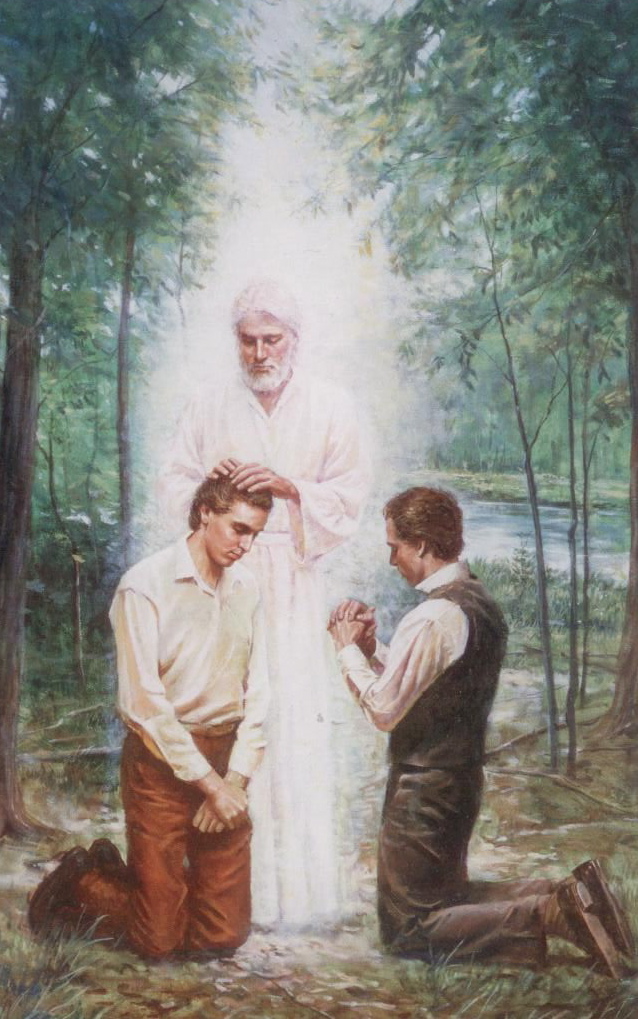 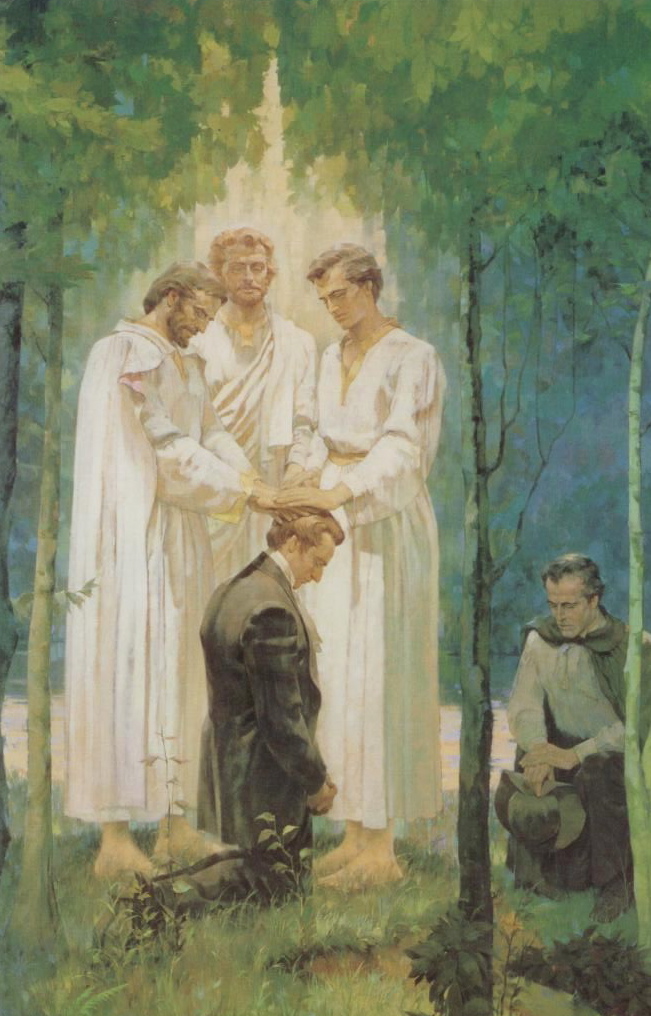 The truth made known to manThat God has spoken to the earth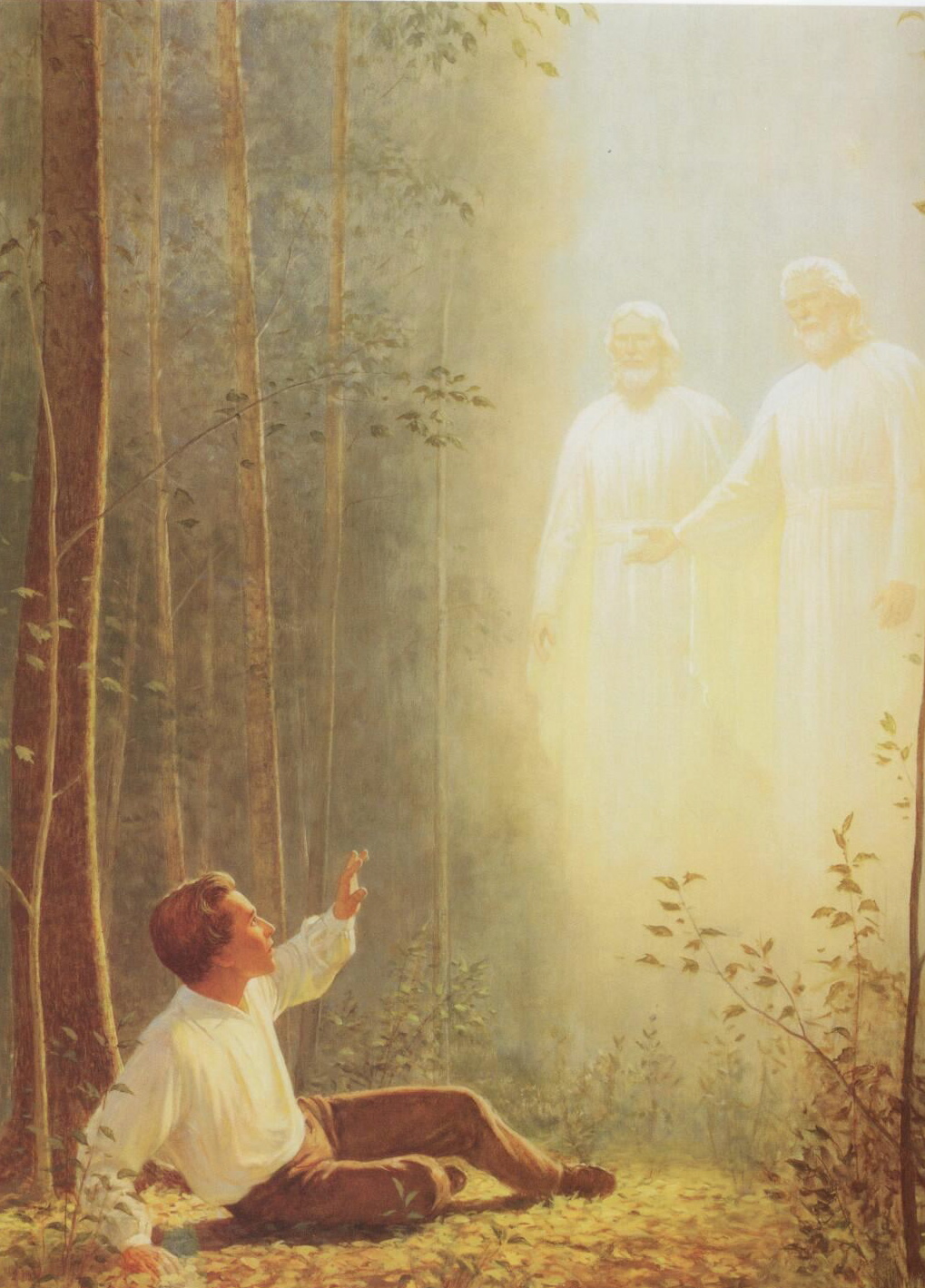 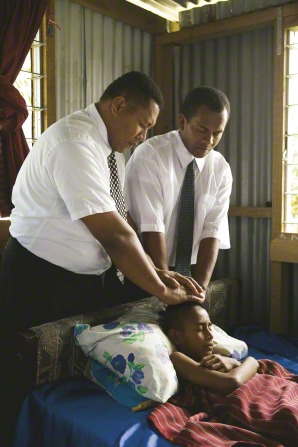 His pow’r is here again